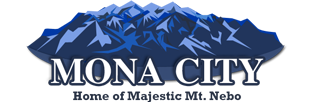 Commission Members Present: Lynn Ingram, Ed Newton, Jay Mecham, Dennis GardnerCommission Members Absent: Kevin StanleyCity Council Member Present: Frank RidingOthers Present: Secretary Sara Samuelson, Commissioner Lynn Ingram called the meeting to order at 8:00 p.m. Minutes:Commissioner Gardner made a motion to approve the minutes of November 7, 2018, as written. Commissioner Newton seconded the motion. The vote to approve the minutes of November 7, 2018, as written, was unanimous.General Plan B that they had gone throughCommissioner Gardner made a motion to recommend approval to City Council. Commissioner Newton seconded the motion. nanimous. AdjournmentCommissioner Mecham made a motion to adjourn the meeting at 8:37 pm. Commissioner Newton	 seconded the motion. The vote to adjourn the meeting at 8:37 pm was unanimous.__                                                 	           						  Lynn Ingram, Chair 		 Sara Samuelson, Secretary